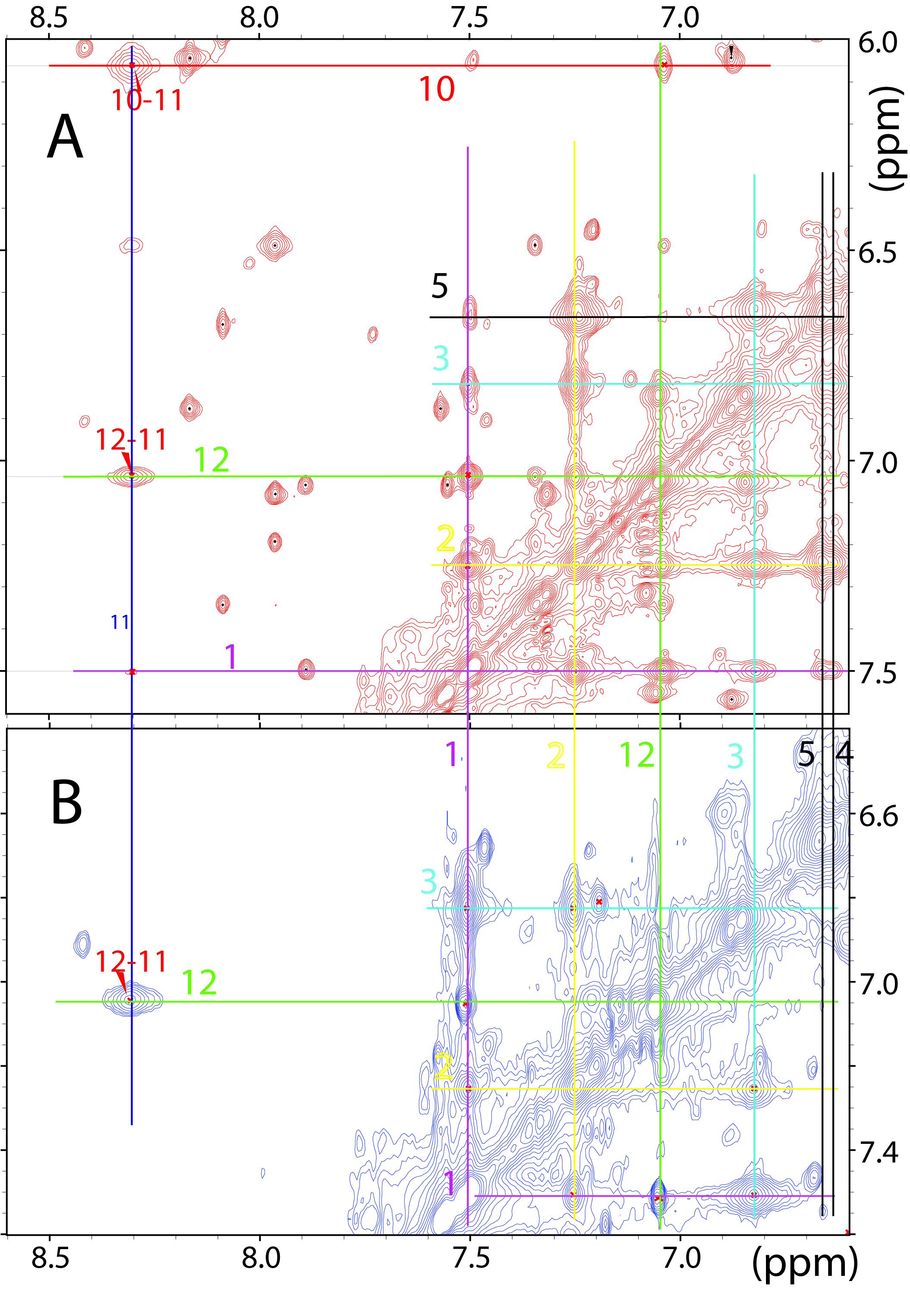 Figure S3. Comparison of expanded contour plot of TOCSY (B) and NOSEY (A) spectra of the 10S-B[a]P-dG:AB duplex in D2O aqueous buffer solution measured in  a 500MHz spectrometer.  